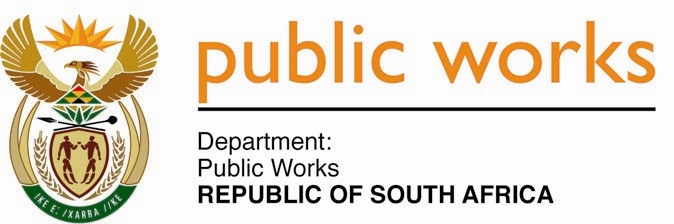 MINISTRY PUBLIC WORKSREPUBLIC OF SOUTH AFRICA Department of Public Works l Central Government Offices l 256 Madiba Street l Pretoria l Contact: +27 (0)12 406 2034 l +27 (0)12 406 1224Private Bag X9155 l CAPE TOWN, 8001 l RSA 4th Floor Parliament Building l 120 Plain Street l CAPE TOWN l Tel: +27 21 468 6900 Fax: +27 21 462 4592 www.publicworks.gov.za NATIONAL ASSEMBLYWRITTEN REPLYQUESTION NUMBER:					        	745 [NO. NW866E]INTERNAL QUESTION PAPER NO.:				06DATE OF PUBLICATION:					        	05 MARCH 2021DATE OF REPLY:						           19MARCH 2021745.	Mrs H B Hicklin (DA) asked the Minister of Public Works and Infrastructure :Whether, in light of the fact that in the 2019-20 financial year a total amount of R10,6-million meant for bus transportation was allocated to the Parliamentary Villages Management Board, and in view of the fact that Parliament operated on a hybrid system as a result of the COVID-19 pandemic, any of the money was re-appropriated to cover the COVID-19 pandemic; if not, what is the position in this regard; if so, what (a) was the exact amount re-appropriated to the COVID-19 fund and (b) exactly has the re-appropriated money been used for?					 NW866E_______________________________________________________________________________REPLY:The Minister of Public Works and Infrastructure: I have been informed by the Department that none of the funds appropriated to the Parliamentary Villages Management Board meant for transport for the 2019-2020 financial year were re-appropriated to cover the COVID-19 pandemic.  The transport service was and is still provided to Members of Parliament as and when required and any money not used, remain in the account of the Parliamentary Villages Management Board.Not applicable.Not applicable.